ПОЛОЖЕНИЕо проведении 2-го детского дистанционного конкурса художественного творчества «БЕЗОПАСНОЕ ДЕТСТВО»1. Общие положения1.1. Настоящее Положение (далее - Положение) о проведении 2-го детского дистанционного конкурса художественного (изобразительного) творчества «Безопасное детство» (далее – «Конкурс») определяет цели, задачи, сроки, порядок и условия проведения Конкурса.1.2. Учредителем Конкурса (далее – Учредитель) является: Благотворительный фонд помощи многодетным семьям «Родник». Поддержку в организации Конкурса осуществляют МБОУ ДО ДДТ «Юность», АНО Духовно-просветительский центр «Сретение» и Камчатское краевое отделение ООБФ «Российский детский фонд» (партнеры Конкурса).1.3.  Руководство по подготовке и проведению Конкурса осуществляет организационный комитет (далее – Оргкомитет). В состав Оргкомитета входят представители Учредителя и партнеров Конкурса.1.4. Конкурс проводится в рамках социально-значимого проекта «Безопасное детство». Создание анимационной социальной рекламы, посвященной безопасности детей», реализация которого осуществляется с использованием гранта Президента Российской Федерации на развитие гражданского общества, предоставленного Фондом президентских грантов2.  Цели проведения Конкурса2.1. Создание условий для снижения числа несчастных случаев и правонарушений с участием и в отношении несовершеннолетних в Камчатском крае посредством развития у детей навыков безопасного поведения и формирования ответственного родительства в молодых семьях с помощью создаваемой детьми анимационной социальной рекламы; условий для реализации творческих способностей детей и подростков, повышение их социальной сензитивности посредством вовлечения в социально значимую творческую деятельность.3.   Задачи проведения Конкурса3.1. Вовлечение детей в социально значимую творческую деятельность, в процесс создания ираспространения анимационной социальной рекламы, посвященной навыкам безопасного поведения, заботе о жизни и здоровье ребенка.3.2. Получение детьми образования в различных предметных областях анимации, развитие их художественного восприятия и эстетического вкуса 3.3. Повышение доступности коллективной анимационной деятельности для учащихся образовательных учреждений Камчатского края, посредством обеспечения их участия в создании социальной рекламы, посвященной безопасности детей. 3.4. Популяризация мультипликации, как средства развития творческих способностей детей и вовлечения их в социально-значимую творческую деятельность.4.  Организация и порядок проведения Конкурса4.1.  Оргкомитет Конкурса:- разрабатывает и утверждает критерии оценки конкурсных работ;- организует освещение проведения Конкурса в средствах массовой информации.- формирует состав членов жюри (далее – Жюри);- утверждает итоговое решение Жюри;4.2. Оргкомитет оставляет за собой право отклонить заявку индивидуального участника и коллектива на основании несоответствия требованиям, регламентированным настоящим Положением.5. Участники Конкурса5.1. В конкурсе могут принять участие учащиеся образовательных учреждений Камчатского края в возрасте до 18 лет, как в индивидуальном порядке, так и в составе творческого коллектива (группы, объединения).5.2. Участие в Конкурсе является бесплатным, взносы участников не предусмотрены.6.   Порядок подачи заявки6.1.  Участники Конкурса предоставляют заявку и свои работы в электронном виде. Заявка на участие в конкурсе оформляется в соответствии с приложением 1 к настоящему Положению.6.2.   Заявки на участие в конкурсе принимаются до 31 декабря 2020 г. по электронному адресу: kam-mult@mail.ru, посредством заполнения онлайн-формы по ссылке https://clck.ru/RmEFt, или на сайте мультстудии kammult.ru.Контактное лицо Конкурса: Кинеев Дмитрий Николаевич, (4152) 34-39-29, +7-924-894-3929.7. Сроки, место и этапы проведения Конкурса7.1. Конкурс проводится в 4 этапа:1 этап. Отбор конкурсных работ проводится с 10 октября по 31 декабря 2020 г. членами Жюри дистанционно, в соответствии с регламентом оценки конкурсных работ.2 этап. Публичное объявление результатов Конкурса, посредством размещения информации и итогового протокола на сайте мультстудии «Родник» kammult.ru, не позднее 31 января 2021 г.3 этап. Награждение победителей Конкурса посредством направления на указанный ими при подаче заявки адрес электронной почты дипломов в электронной форме.4 этап. Направление предложений об участии в создании социальной рекламы, посвященной безопасности детей, победителям Конкурса, участникам, чьи работы особо отмечены членами Жюри.8. Общие требования к творческим работам8.1. Предоставляемые на конкурс творческие работы должны быть посвящены одной из следующих тематик социальной рекламы:- Опасность гололеда (правила предосторожности при образовании гололедицы, особенно вблизи проезжей части, и связанные с ней риски);- Безопасный Новый год (правила предосторожности в период празднования Нового года, Рождества и зимних каникул, в том числе при запуске хлопушек и фейерверков, зажигании бенгальских свечей, использовании электрических гирлянд и т.п.);- Опасности зимы (правила безопасности вблизи проезжей части в зимний период, меры предосторожности при выпадении большого количества осадков, риски прыжков в сугробы с гаражей и других строений, схода снега с крыш и склонов сопок, падения сосулек, риски переохлаждения, обморожения, возникновения простудных заболеваний и т.д.).- Оберегаем малышей (правила надлежащего ухода и присмотра за малолетними детьми, заботы о новорожденных и младенцах);Количество представляемых одним участником работ не ограничивается. Дополнительные комментарии, предложения и разъяснения по тематикам конкурса публикуются на сайте мультстудии «Родник» kammult.ru. 8.2. На Конкурс принимаются рисунки, выполненные в любой изобразительной технике, в том числе: акварельные рисунки, рисунки гуашью, цветными карандашами, мелками, пастелью, графические рисунки, а также работы, выполненные с применением компьютерных программ (Adobe Photoshop, Krita, Paint Tool Sai, и др.) и использованием графического планшета.8.3. Работы принимается в виде готового, сканированного изображения, или качественной фотографии рисунка в форматах JPG, JPEG, PNG, или PDF. Размер представляемого изображения должен составлять не менее 1080px по меньшей стороне изображения, разрешение (плотность точек на дюйм) – не менее 200dpi.8.4. Представляя работу на Конкурс, автор дает свое согласие на ее публикацию на сайте мультстудии «Родник», а также на других информационных ресурсах в сети Интернет, размещающих информацию о деятельности студии, и/или реализации проекта «Безопасное детство». Создание анимационной социальной рекламы, посвященной безопасности детей».8.5. Автор гарантирует, что представленная на конкурс работа не нарушает авторских прав третьих лиц, не содержит заимствований, или не является переработкой работ других авторов. 9. Жюри Конкурса. Номинации и подведение итогов9.1. В состав Жюри входят представители Учредителя и партнеров Конкурса, эксперты и специалисты в области художественного творчества, представители субъектов системы профилактики безнадзорности и правонарушений несовершеннолетних и защите их прав.9.2. Жюри оценивает работы участников по следующим критериям: -  соответствие работы тематике Конкурса;-  детализация образа, гармоничность композиции, простота, запоминаемость и понятность сюжета;-  уровень художественного мастерства; -  оригинальность и лаконичность идеи.9.3. Подведение итогов осуществляется на основании критериев оценки по номинациям:- «Лучший образ героя». Оценивается привлекательность и мотивирующий образ персонажа представленной работы;- «Лучший сюжет». Лучшее сюжетное решение обозначенных вопросов безопасности;- «Лучший композиция». Лучшая работа, в которой гармоничное, органичное расположение элементов рисунка позитивно влияет на побуждающий к соблюдению правил безопасности эффект социальной рекламы.Подведение итогов осуществляется отдельно по индивидуальным и коллективным заявкам, а также в каждой возрастной категории: дошкольники, 7-11 лет, 12-15 лет и 16-18 лет9.4. Решения по оценке творческих работ принимаются на основании баллов, выставляемых членами Жюри, согласно их среднему арифметическому значению. 9.5. При равенстве результатов председатель Жюри имеет право решающего голоса.9.6.  Результат решения Жюри оформляется протоколом по итогам Конкурса, который подписывается всеми членами Жюри, с указанием мнения каждого представителя, принявшего участие в заседании. 9.7.  Итоги Конкурса доводятся до сведения участников в соответствии с порядком проведения Конкурса, изложенным в п.7 Положения.10. Награждение10.1. По итогам Конкурса победители во всех номинациях награждаются дипломами I, II, III степеней. Все участники Конкурса награждаются дипломом участника. Руководители творческих коллективов (групп, объединений) награждаются благодарностями. Вручение дипломов и благодарностей осуществляется в электронной форме, в соответствии с порядком, предусмотренным п.7.1.10.2. Учредитель Конкурса оставляют за собой право учреждать специальные номинации, определять в них победителей, а также и награждать ценными призами.10.3. Награждение победителей Конкурса проводится за счёт привлеченных средств Учредителя.10.4. Присланные на конкурс работы публикуются и рекламируются на официальном сайте мультстудии. Авторы, чьи работы, и/или их элементы стали основой для создания социальной рекламы, в обязательном порядке упоминаются в титрах созданных в студии в рамках Проекта анимационных роликов, опубликованных на канале мультстудии, в эфире телекомпании «41 Регион» и онлайн-ресурсах Фонда президентских грантов.11. Дополнительные условия11.1. Оргкомитет оставляет за собой право оперативно вносить дополнения и изменения в текст Положения о проведении Конкурса и иные документы, регламентирующие процесс подготовки и проведения Конкурса. 11.2. Учредитель Конкурса обладает эксклюзивными правами на фото-, видео- и печатные материалы, произведенные по его заказу в рамках подготовки и проведения Конкурса, не нарушая авторских прав участников Конкурса. Ссылка на онлайн-форму заявки: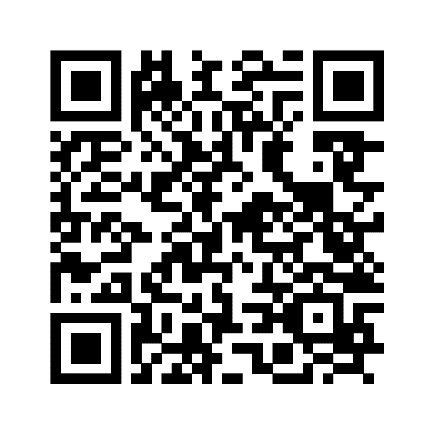 ПРИЛОЖЕНИЕ №1к Положению о проведении 2-го детского дистанционного конкурса художественного творчества «БЕЗОПАСНОЕ ДЕТСТВО»ЗАЯВКАна участие в 2-м детском дистанционном конкурсе художественного творчества «БЕЗОПАСНОЕ ДЕТСТВО»1 В случае, если работа представляется творческим коллективом (группой, объединением)2 Укажите фамилию, имя и возраст автора, или авторов (через запятую)3 Выберите одну из тем, в соответствии с Положением КонкурсаВсе поля обязательны для заполнения. О регистрации заявки Вы будете уведомлены в течение 3 рабочих дней по указанному Вами адресу электронной почты.Подавая настоящую заявку, автор дает свое согласие на публикацию работы на сайте мультстудии «Родник», а также на других информационных ресурсах в сети Интернет, размещающих информацию о деятельности студии, и/или реализации проекта «Безопасное детство». Создание анимационной социальной рекламы, посвященной безопасности детей».Подавая настоящую заявку, автор дает свое согласие Благотворительному фонду «Родник», ИНН 4101121915, на обработку указанных им в заявке персональных данных, то есть на совершение действий, предусмотренных п. 3 ст. 3 Федерального закона от 27.07.2006 N 152-ФЗ "О персональных данных".Настоящее согласие действует со дня его подписания до дня отзыва в письменной форме.Законный представитель участника (для индивидуальной заявки)________________________ _____________________Автор (участник) _____________________________ ___________________________                                                           Подпись                                                 ФИО«УТВЕРЖДАЮ»Председатель Оргкомитета_____________________ Кинеев Д.Н.10 октября 2020 г.Наименование учебного заведенияНаименование творческого коллектива (группы, объединения) 1Руководитель творческого коллектива (группы, объединения) 1Автор(ы) рисунка 2Тематика Конкурса 3Номинация КонкурсаНазвание работы (рисунка)Контактный телефон и адрес электронной почты